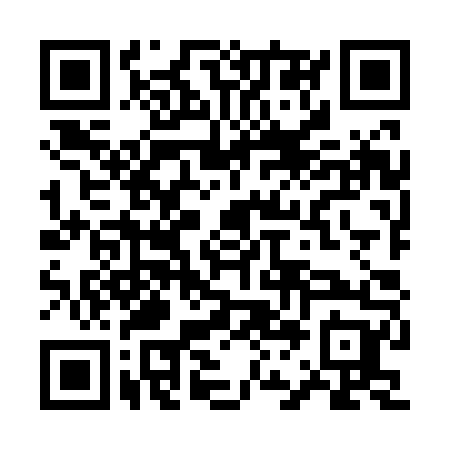 Ramadan times for Rua Jose Pacheco, PortugalMon 11 Mar 2024 - Wed 10 Apr 2024High Latitude Method: Angle Based RulePrayer Calculation Method: Muslim World LeagueAsar Calculation Method: HanafiPrayer times provided by https://www.salahtimes.comDateDayFajrSuhurSunriseDhuhrAsrIftarMaghribIsha11Mon5:255:256:5212:454:556:396:398:0112Tue5:235:236:5112:454:566:406:408:0213Wed5:225:226:4912:454:576:416:418:0414Thu5:205:206:4812:454:576:426:428:0515Fri5:185:186:4612:444:586:436:438:0616Sat5:175:176:4512:444:596:446:448:0717Sun5:155:156:4312:444:596:456:458:0818Mon5:145:146:4212:435:006:466:468:0919Tue5:125:126:4012:435:016:476:478:1020Wed5:105:106:3812:435:026:486:488:1121Thu5:095:096:3712:425:026:496:498:1222Fri5:075:076:3512:425:036:506:508:1323Sat5:055:056:3412:425:046:516:518:1424Sun5:045:046:3212:425:046:516:518:1525Mon5:025:026:3112:415:056:526:528:1626Tue5:005:006:2912:415:056:536:538:1727Wed4:594:596:2812:415:066:546:548:1828Thu4:574:576:2612:405:076:556:558:1929Fri4:554:556:2512:405:076:566:568:2030Sat4:544:546:2312:405:086:576:578:2131Sun5:525:527:221:396:097:587:589:221Mon5:505:507:201:396:097:597:599:232Tue5:495:497:191:396:108:008:009:253Wed5:475:477:171:396:108:018:019:264Thu5:455:457:161:386:118:028:029:275Fri5:435:437:141:386:128:038:039:286Sat5:425:427:131:386:128:038:039:297Sun5:405:407:111:376:138:048:049:308Mon5:385:387:101:376:138:058:059:319Tue5:365:367:081:376:148:068:069:3310Wed5:355:357:071:376:148:078:079:34